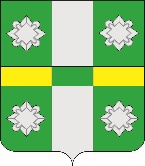 Российская ФедерацияИркутская областьУсольское районное муниципальное образованиеД У М АГородского поселенияТайтурского муниципального образованияР Е Ш Е Н И ЕОт 29.01.2020г. 								№ 110 р.п. ТайтуркаО внесении изменений в Решение Думы городского поселения Тайтурского муниципального образования от 28 марта 2018 года № 31 «Об условиях оплаты труда главы городского поселения Тайтурского муниципального образования»В соответствии с действующим законодательством, руководствуясь постановлением Правительства Иркутской области от 26.12.2019г. № 1127-пп «О внесении изменения в абзац восьмой пункта 4 нормативов формирования расходов на оплату труда депутатов, выборных должностных лиц местного самоуправления, осуществляющих свои полномочия на постоянной основе, муниципальных служащих и содержание органов местного самоуправления муниципальных образований Иркутской области», ст. 31.47 Устава Тайтурского муниципального образованияРЕШИЛА:1.Внести в решение Думы городского поселения Тайтурского муниципального образования от 28 марта 2018 года № 31 «Об условиях оплаты труда главы городского поселения Тайтурского муниципального образования» (в редакции от 28.08.2019г № 90) следующие изменения:1.1. Подпункт 2.1. пункта 2 изложить в следующей редакции:«2.1. должностного оклада в размере 14 640,20 рублей».2. Секретарю  Думы городского поселения Тайтурского муниципального образования  (Бархатовой К.В.) направить настоящее решение  главе городского поселения Тайтурского муниципального образования для  опубликования в газете «Новости» и на «Официальном сайте администрации городского поселения Тайтурского муниципального образования» в информационной-телекоммуникационной сети «Интернет» (www.taiturka.irkmo.ru).3. Настоящее решение вступает в законную силу после дня официального опубликования и распространяется на правоотношения, возникшие с 01.01.2020г.Председатель Думы городского поселения Тайтурского муниципального образования                                                                 Л.А.Чиркова